Аннотацияк рабочей программе«Введение в химию»  для учащихся 7-х классовРабочая программа ориентирована на использование учебника 7 класса по химии (УМК О.С.Габриелян):  «Химия. Вводный курс». 7 класс:  учеб.пособие / О.С.Габриелян, И.Г.Остроумов, А.Л.Ахлебинин. – М.: Дрофа,2015.В программе соблюдается преемственность с примерными программами начального общего образования, в том числе и в использовании основных видов учебной деятельности обучающихся.В программе особое внимание уделено содержанию, способствующему формированию современной естественнонаучной картины мира, показано практическое применение химических знаний.Отбор содержания проведён с учётом культуросообразного подхода, в соответствии с которым учащиеся должны освоить содержание, значимое для формирования познавательной, нравственной и эстетической культуры, сохранения окружающей среды и собственного здоровья, для повседневной жизни и практической деятельности.Построение учебного содержания курса осуществляется последовательно от общего к частному с учётом реализации внутрипредметных и метапредметных связей. В основу положено взаимодействие научного, гуманистического, аксиологического, культурологического, личностнодеятельностного, историко-проблемного, интегративного, компетентностного подходов.Пояснительная записка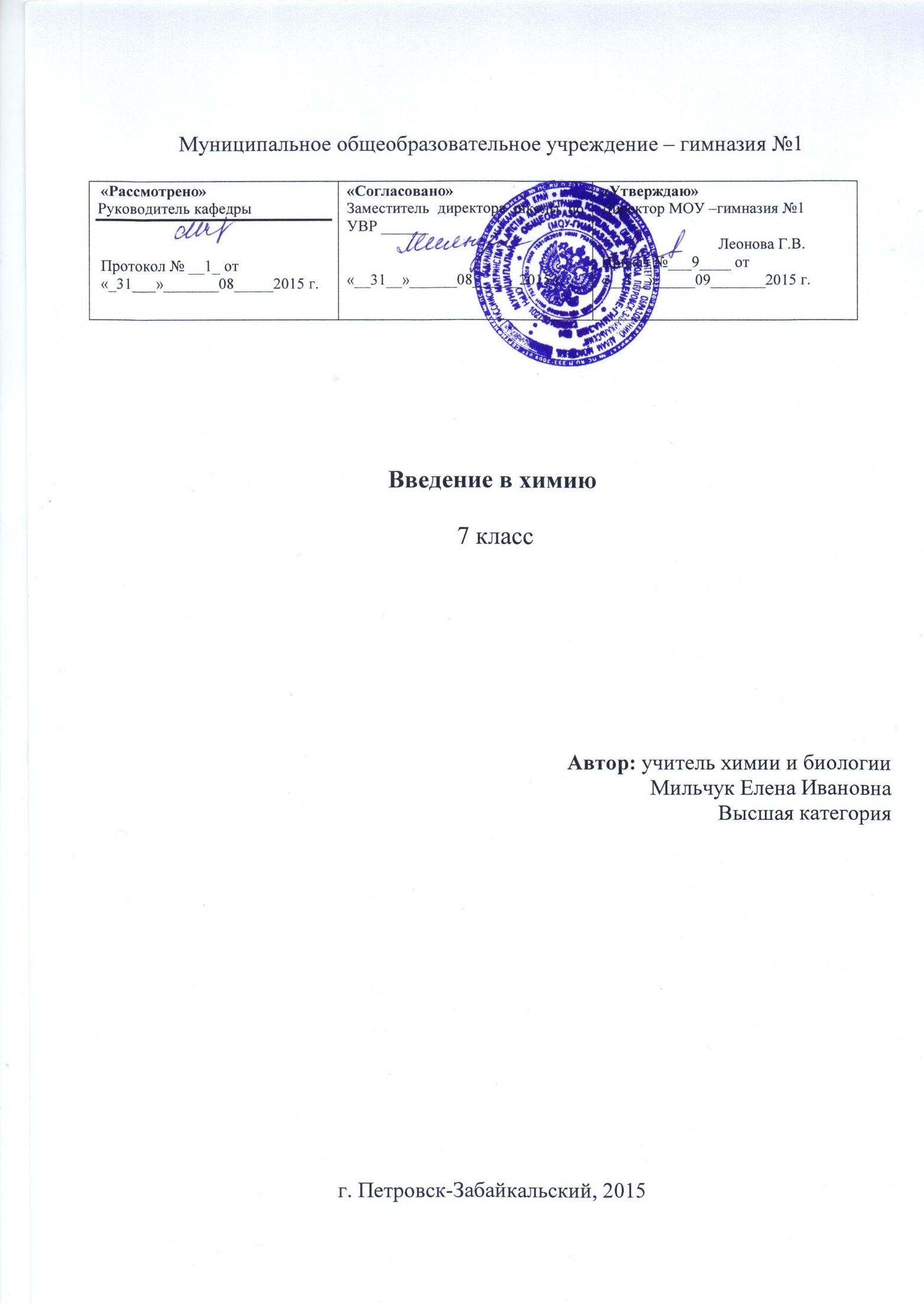  Рабочая программа составлена в соответствии с:- Федерального закона от 29.12.2012 № 273-ФЗ «Об образовании в Российской Федерации»;- приказом Министерства образования и науки Российской Федерации от 17.12.2010 № 1897 «Об утверждении федерального государственного образовательного стандарта основного общего образования»; - постановлением Главного государственного санитарного врача РФ от 29.12.2010 № 189 «Об утверждении СанПиН 2.4.2.2821-10 «Санитарно-эпидемиологические требования к условиям и организации обучения в общеобразовательных учреждениях»; - основной образовательной программой основного общего образования МОУ-гимназия №1 (утвержденной приказом директора МОУ-гимназия №1 №63 от 31.08.2012г.).- с программойО.С.Габриеляна, Г.А.Шипарева. Программы для общеобразовательных учреждений. Химия 7-9 классы. Сборник программ. Дрофа, 2015).Рабочая программа ориентирована на использование учебника 7класса по химии (УМК О.С.Габриелян): «Химия. Вводный курс». 7 класс:  учеб.пособие / О.С.Габриелян, И.Г.Остроумов, А.Л.Ахлебинин. – М.: Дрофа,2015.В программе соблюдается преемственность с примерными программами начального общего образования, в том числе и в использовании основных видов учебной деятельности обучающихся.В программе особое внимание уделено содержанию, способствующему формированию современной естественнонаучной картины мира, показано практическое применение химических знаний.Отбор содержания проведён с учётом культуросообразного подхода, в соответствии с которым учащиеся должны освоить содержание, значимое для формирования познавательной, нравственной и эстетической культуры, сохранения окружающей среды и собственного здоровья, для повседневной жизни и практической деятельности.Построение учебного содержания курса осуществляется последовательно от общего к частному с учётом реализации внутрипредметных и метапредметных связей. В основу положено взаимодействие научного, гуманистического, аксиологического, культурологического, личностнодеятельностного, историко-проблемного, интегративного, компетентностного подходов.ОБЩАЯ ХАРАКТЕРИСТИКА КУРСА ХИМИИИзучение курса химии  в 7 классе готовит учащихся к восприятию нового предмета, базируется на изучении веществ и химических процессов, знакомых школьникам из повседневной жизни, с минимальным использованием химических формул, уравнений, реакций и расчетных задач.Курс построен на идее реализации межпредметных связей химии с другими естественными дисциплинами, введенными в обучение ранее или параллельно с химией, а потому позволяет актуализировать химические знания учащихся, полученные на уроках природоведения, биологии, географии, физики и других наук о природе. В результате уменьшается психологическая нагрузка на учащихся с появлением новых предметов. Таким образом, формируется понимание об интегрирующей роли химии в системе естественных наук, значимости этого предмета для успешного освоения смежных дисциплин. В конечном счете такая межпредметная интеграция способствует формированию единой естественнонаучной картины мира уже на начальном этапе изучения химии.В соответствии с требованиями федерального государственного образовательного стандарта в курсе подчеркивается, что химия – наука экспериментальная. Поэтому в 7 классе рассматриваются такие методологические понятия учебного предмета, как эксперимент, наблюдение, измерение, описание, моделирование, гипотеза, вывод.Предложенный курс как в теоретической, так и в фактической своей части практикоориентирован: все понятия, законы и теории, а также важнейшие процессы, вещества и материалы даются в плане их практического значения, применения веществ в повседневной жизни и их роли в живой и неживой природе.Содержание курса выстроено с учётом психолого-педагогических принципов, возрастных особенностей школьников. В подростковом возрасте происходит развитие познавательной сферы, учебная деятельность приобретает черты деятельности по самоорганизации и самообразованию, учащиеся начинают овладевать теоретическим, формальным, рефлексивным мышлением. На первый план у подростков выдвигается формирование универсальных учебных действий, обеспечивающих развитие гражданской идентичности, учащиеся включаются в коммуникативную учебную деятельность, где преобладают такие её виды: умение полно и точно выражать свои мысли; аргументировать свою точку зрения; работать в группе, представлять и сообщать информацию в устной и письменной форме; вступать в диалог и т. д. На этапе основного общего образования происходит включение обучаемых в проектную и исследовательскую деятельность, основу которой составляют такие учебные действия как умение видеть проблемы, ставить вопросы, классифицировать, наблюдать, проводить эксперимент, делать выводы и умозаключения, объяснять, доказывать, защищать свои идеи.Основу изучения пропедевтического курса химии составляют:1)      деятельностный подход; 2)      теория поэтапного формирования умственных действий;3)      принцип интегративного подхода в образовании;4)      использование электронных образовательных ресурсов.Содержание курса направлено на формирование универсальных учебных действий, обеспечивающих развитие познавательных и коммуникативных качеств личности. Обучающиеся включаются в проектную и исследовательскую деятельность, основу которой составляют такие учебные действия, как умение видеть проблемы, ставить вопросы, классифицировать, наблюдать, проводить эксперимент, делать выводы, объяснять, доказывать, защищать свои идеи, давать определения понятий, структурировать материал и др. В 7 классе учащиеся знакомятся с предметом химии и его структурой, его историей и методами изучения, техникой безопасности,химическими знаками и формулами, свойствами веществ и их применением.Изучение химии по предлагаемой программе предполагает ведение наблюдений, опытнической и практической работы. Для понимания учащимися сущности химических явлений в программу введены лабораторные работы, экскурсии, демонстрации опытов, проведение практических работ. Все это дает возможность направленно воздействовать на личность учащегося: тренировать память, развиватьнаблюдательность, мышление, обучать приемам самостоятельной учебной деятельности, способствовать развитию любознательности и интереса к предмету. Изучение химии направлено на достижение следующих целей: подготовить учащихся к изучению учебного предмета «Химия»; формирование у учащихся химической картины мира как органической части его целостной естественно научной картины мира; развитие познавательных интересов и творческих способностей учащихся в процессе изучения ими химической науки; воспитание убежденности в том, что применение полученных знаний и умений по химии является объективной необходимостью для      безопасной работы с веществами и материалами в быту. Основные задачи изучения пропедевтического курса химии:Образовательные:- формирование системы химических знаний как компонента естественнонаучной картины мира;Развивающие:- развитие личности обучающихся, их интеллектуальное и нравственное совершенствование,формирование у них гуманистических отношений и экологически целесообразного поведенияв быту и в трудовой деятельности; Воспитательные:- формирование умений безопасного обращения с веществами, используемыми вповседневной жизни; выработка понимания общественной потребности в развитии химии, атакже формирование отношения к химии как к возможной области будущей практической деятельности.МЕСТО ПРЕДМЕТА В УЧЕБНОМ ПЛАНЕПрограмма составлена на 34 часа (1 час в неделю) в соответствии с учебным планом школы, из них 5 лабораторных работ, 5 практических работ В соответствии с базисным учебным планом курсу химии на ступени основного общего образования предшествует курс окружающего мира, включающий интегрированные сведения из курсов физики, химии, биологии, астрономии, географии. По отношению к курсу химии данный курс является пропедевтическим, в ходе освоения его содержания у учащихся формируются элементарные представления о химических элементах, веществах и их свойствах.РЕЗУЛЬТАТЫ ОСВОЕНИЯ КУРСА ХИМИИЛичностными результатами изучения предмета «Химия» в 7 классе являются следующие уменияценностно-ориентационной сфере — чувство гордости за российскую химическую науку, гуманизм, отношение к труду, целеустремленность;формирование ценности здорового и безопасного образа жизни; усвоение правил индивидуального и коллективного безопасного поведения в чрезвычайных ситуациях, угрожающих жизни и здоровью людей; трудовой сфере — готовность к осознанному выбору дальнейшей образовательной траектории;в познавательной (когнитивной, интеллектуальной) сфере — умение управлять своей познавательной деятельностью.формирование основ экологической культуры, соответствующей современному уровню экологического мышления, развитие опыта экологически ориентированной рефлексивно-оценочной и практической деятельности в жизненных ситуациях;Метапредметными результатами изучения курса «Химия» является формирование универсальных учебных действий (УУД)Регулятивные УУДумение самостоятельно определять цели своего обучения, ставить и формулировать для себяновые задачи в учёбе и познавательной деятельности, развивать мотивы и интересы своей познавательной деятельности;умение самостоятельно планировать пути достижения целей, в том числе альтернативные,осознанно выбирать наиболее эффективные способы решения учебных и познавательныхзадач;умение соотносить свои действия с планируемыми результатами, осуществлять контрольсвоей деятельности в процессе достижения результата, определять способы действий в рамкахпредложенных условий и требований, корректировать свои действия в соответствии сизменяющейся ситуацией;умение оценивать правильность выполнения учебной задачи, собственные возможности еёрешения;владение основами самоконтроля, самооценки, принятия решений и осуществленияосознанного выбора в учебной и познавательной деятельности;умение создавать, применять и преобразовывать знаки и символы, модели и схемы длярешения учебных и познавательных задач;умение организовывать учебное сотрудничество и совместную деятельность с учителем исверстниками; работать индивидуально и в группе: находить общее решение и разрешатьконфликты на основе согласования позиций и учёта интересов; формулировать,аргументировать и отстаивать своё мнение;умение осознанно использовать речевые средства в соответствии с задачей коммуникации длявыражения своих чувств, мыслей и потребностей; планирования и регуляции своей деятельности; владение устной и письменной речью, монологической контекстной речью;формирование и развитие компетентности в области использования информационно коммуникационных технологий;формирование и развитие экологического мышления, умение применять его в познавательной,коммуникативной, социальной практике и профессиональной ориентации.Предметными результатами изучения предмета «Химия» являются следующие умения:В познавательной сфере: давать определения изученных понятий: «химический элемент»,«атом», «ион», «молекула», «простые и сложные вещества», «вещество», «химическаяформула», «относительная атомная масса», «относительная молекулярная масса»,«валентность», «кристаллическая решетка», «оксиды», «кислоты», «качественные реакции»,  « массовая доля», «адсорбция», «дистилляция», «химическая реакция».описывать демонстрационные и самостоятельно проведенные химические эксперименты;описывать и различать изученные классы неорганических соединений, простые и сложныевещества, химические реакции;классифицировать изученные объекты и явления;делать выводы и умозаключения из наблюдений, изученных химических закономерностей;структурировать изученный материал и химическую информацию, полученную из другихисточников; моделировать  строение простыхмолекул;В ценностно – ориентационной сфере: анализировать и оценивать последствия дляокружающей среды бытовой и производственной деятельности человека, связанной спереработкой веществ;В трудовой сфере: проводить химический эксперимент;В сфере безопасности жизнедеятельности: оказывать первую помощь при отравлениях,ожогах и других травмах, связанных с веществами и лабораторным оборудованием.Познавательные УУД:анализировать, сравнивать, классифицировать и обобщать факты и явления. Выявлять причины и следствия простых явлений.осуществлять сравнение, классификацию, строить логическое рассуждение, включающее установление причинно-следственных связей.создавать схематические модели с выделением существенных характеристик объекта. составлять тезисы, различные виды планов (простых, сложных и т.п.). Преобразовывать информацию  из одного вида в другой (таблицу в текст и пр.).вычитывать все уровни текстовой информации. уметь определять возможные источники необходимых сведений, производить поиск информации, анализировать и оценивать ее достоверность.средством формирования познавательных УУД служит учебный материал, и прежде всего продуктивные задания учебника.Коммуникативные УУД:самостоятельно организовывать учебное взаимодействие в группе (определять общие цели, распределять роли, договариваться друг с другом и т.д.).Курс химии 7-го класса включает шесть глав.Первая глава «Предмет химии и методы ее изучения» знакомит учащихся с краткой историей и сущностью предмета, понятиями «физическое тело» и «химическое вещество», подводит к пониманию того, что области применения веществ определяются их свойствами. Дается представление о физических и химических явлениях и методологии познания окружающей природы в системе естественных наук.Глава «Строение веществ и их агрегатные состояния» продолжает межпредметную интеграцию с физикой, биологией и географией, формируя устойчивое представление о частицах вещества (атомах, ионах, молекулах), основных характеристиках веществ в газообразном, жидком и твердом состояниях, о взаимных переходах веществ из одного агрегатного состояния в другое.Следующая глава «Смеси веществ и способы их разделения» знакомит учащихся с чистыми веществами и смесями, вводит количественное выражение состава смесей и расчеты на их основе, рассматривает способы разделения смесей и очистки веществ.Четвертая глава «Состав веществ. Химическая символика» посвящен химическому элементу, простым и сложным веществам, химическим знакам и формулам и расчетам на их основе.Пятая глава «Простые вещества» знакомит учащихся с классификацией веществ на основе их состава и с классами простых веществ — металлами и неметаллами, а также важнейшими представителями этих классов.Заключительная, шестая, глава курса «Сложные вещества» содержит информацию об основных классах неорганических соединений, а также важнейших представителях этих классов. Составление формул и названий неорганических соединений базируется на таком ключевом понятии химии, каковым является валентность.С целью получения и закрепления основных навыков работы с химическими веществами, посудой и оборудованием в курсе предусмотрено выполнение учащимися более десяти лабораторных опытов, пяти практических работ, в том числе одной, вынесенной в качестве домашнего эксперимента («Выращивание кристаллов»). Рубежный контроль знаний осуществляется проведением двух контрольных работ по темам «Смеси веществ и их состав» и «Классификация химических веществ».Помимо учебника «Введение в химию. Вещества» в учебно-методический комплект данного пропедевтического курса химии входят методическое пособие для учителя и рабочая тетрадь с печатной основной для учащихся, выпущенные издательством «Сиринъ према».7 класс(1ч в неделю; всего 34 ч или 2 ч в неделю; всего 68 ч, из них 4ч — резервное время.)Тема 1. Предмет химии и методы ее изучения(5/7 ч)Что изучает химия. Египет — родина химии. Алхимия. Современная химия, ее положительное и отрицательное значение в жизни современного общества.Химия — наука о веществах, их свойствах и превращениях.Свойства веществ, как основа их применения.Явления с веществами. Физические свойства веществ и физические явления.Химические реакции. Признаки химических реакций.Наблюдение и эксперимент. Наблюдение. Гипотеза и эксперимент.Строение пламени.Фиксирование результатов эксперимента.Демонстрации. 1. Коллекция различных физических тел из одного вещества (стеклянной лабораторной посуды). 2. Коллекция «Свойства алюминия как основа его применения». 3. Взаимодействие мрамора с соляной кислотой. 4. Помутнение известковой воды. 5. Выпаривание раствора хлорида кальция. 6. Взаимодействие щелочи (с фенолфталеином) с кислотой. 7. Взаимодействие щелочи с раствором медного купороса. 8. Взаимодействие гидроксида меди (II) с кислотой.Лабораторные опыты. 1. Изучение пламени свечи. 2. Строение спиртовки. 3. Изучение пламени спиртовки.Практическая работа №1. Знакомство с лабораторным оборудованием. Правила техники безопасности при работе в химическом кабинете (лаборатории).Практическая работа №2. Наблюдение за горящей свечой.Тема 2. Строение веществ и их агрегатные состояния(2/4 ч)Строение веществ. Атомы и молекулы.Диффузия. Броуновское движение.Основные положения атомно-молекулярного учения.Вещества молекулярного и немолекулярного строения.Агрегатные состояния веществ. Газы, особенности их строения и свойства.Жидкости, особенности их строения и свойства. Конденсация и кристаллизация.Твердые вещества. Кристаллические решетки.Аморфные вещества.Взаимные переходы между различными агрегатными состояниями веществ.Демонстрации. 1. Переходы воды в различных агрегатных состояниях. 2. Модели кристаллических решеток алмаза и графита. 3. Коллекция аморфных веществ и материалов и изделий из них.Лабораторные опыты. 1. Изучение диффузии дезодоранта в воздухе. 2. Растворение сахара в воде. 3. Диффузия ионов перманганата калия в водном растворе. 4. Проверка прибора для получения газа на герметичность.Тема 3. Смеси веществ, их состав и способы разделения(10/18 ч)Чистые вещества и смеси. Смеси гомогенные и гетерогенные.Природные смеси: воздух природный газ, нефть.Твердые жидкие, газообразные смеси в природе и в быту.Объемная доля компонента газовой смеси. Объемная доля компонента газовой смеси и расчеты с использованием этого понятия.Массовая доля растворенного вещества. Растворы, растворитель и растворенное вещество. Понятие о концентрации растворенного вещества.Массовая доля растворенного вещества и расчеты с использованием этого понятия.Массовая доля примесей. Технический образец вещества. Примеси.Массовая доля примесей и расчеты с использованием этого понятия.Разделение смесей. Очистка веществ.Разделение смесей просеиванием, флотацией, намагничиванием, отстаиванием и декантацией, центрифугированием и фильтрованием.Дистилляция и перегонка. Получение дистиллированной воды.Перегонка нефти. Нефтепродукты и их применение.Фракционная перегонка жидкого воздуха.Кристаллизация и выпаривание.Демонстрации. 1. Коллекция мрамора различных месторождений. 2. Коллекция природных и бытовых смесей различных агрегатных состояний (природные и бытовые растворы, средства бытовой химии и гигиены). 3. Коллекция стекол и сплавов. 4. Диаграмма состава воздуха. 5. Аптечные и пищевые растворы с указанием их состава (знакомство с этикетками). 6. Образцы химических препаратов с указанием степени их чистоты (маркировка). 7. Просеивание муки. 8. Разделение смеси порошков железа и серы. 9. Разделение смеси с помощью делительной воронки. 10. Центрифугирование. 11. Фильтрование. 12. Коллекция фильтров бытового и специального назначения. 12. Лабораторная установка для дистилляции. 13. Коллекция нефтепродуктов. 14. Кристаллизаторы и кристаллизация. 15. Фарфоровая чашечка и выпаривание в ней.Практическая работа №3. Приготовление раствора с заданной массовой долей растворенного вещества.Практическая работа №4. Выращивание кристаллов (домашний эксперимент). В классах с 2-х часовым изучением химии — обсуждение результатов домашнего эксперимента, конкурс на лучший выращенный кристалл.Практическая работа №5. Очистка поваренной соли.Тема 4. Состав веществ. Химические знаки и формулы(3/6 ч)Химические элементы. Простые и сложные вещества. Химический элемент как определенный вид атомов.Элементный состав Земли: ядра, мантии, литосферы, гидросферы и атмосферы.Неорганические и органические вещества.Химические знаки и химические формулы. Знаки химических элементов.Структура таблицы Д. И. Менделеева: периоды (большие и малые) и группы (главная и побочная подгруппы).Семейства элементов IA, IIА, VIIA и VIIIA групп.Информация, которую несут химические знаки и химическая формула.Относительная атомная и молекулярная массы. Водородная единица атомной массы. Относительная атомная и молекулярная массы.Массовая доля элемента в сложном веществе.Демонстрации. 1. Опыт, иллюстрирующий состав воздуха.Тема 5. Простые вещества(2/6 ч)Металлы. Век медный, бронзовый, железный.Сплавы.Значение металлов и сплавов.Физические свойства металлов.Представители металлов. Железо и его сплавы — чугуны и стали. Практическое значение их.Алюминий и его сплавы. Их роль в жизни современного общества.Золото, как металл ювелиров и мировых денег.Олово и его аллотропия. Применение олова.Неметаллы. Неметаллы — простые вещества: газы, жидкость и твердые.Кислород и озон и их применение на основе свойств.Сравнение свойств металлов и неметаллов.Представители неметаллов. Фосфор, его аллотропия, свойства модификаций и их применение.Сера ромбическая и ее применение.Азот и его роль в жизни планеты и в жизни человека.Углерод и его аллотропия. Алмаз и графит в сравнении, их свойства, строение и применение. Активированный уголь. Адсорбция и ее применение.Демонстрации. 1. Коллекция изделий и репродукций изделий из металлов и сплавов. 2. Коллекция «Металлы и сплавы». 3. Коллекция «Чугуны и стали». 4. Коллекция «Олово и изделия из него». 5. Получение озона. 6. Распознавание кислорода. 7. Получение белого фосфора. 8. Горение серы и обесцвечивание красок сернистым газом. 9. Модели кристаллических решеток алмаза и графита. 10. Адсорбция оксида углерода (IV) активированным углем. 11. Устройство противогаза.Тема 6. Сложные вещества(12/28 ч)Валентность. Валентность как свойство атомов химического элемента соединяться с определенным числом атомов другого элемента. Единица валентности. Элементы с постоянной и переменной валентностью.Структурные формулы.Бинарные соединения. Составление формул таких соединений по валентности элементов и определение валентности по формулам.Оксиды. Оксиды, их состав и названия.Оксиды молекулярного и немолекулярного строения.Представители оксидов. Оксиды углерода (II) и (IV), вода, оксид кремния (IV): их строение, свойства, роль в живой и неживой природе и применение.Кислоты. Состав кислот. Валентность кислотного остатка. Классификация кислот по основности, наличию кислорода в составе молекулы и растворимости.Таблица растворимости кислот в воде.Индикаторы и изменение их окраски в кислотной среде.Кислоты органические и неорганические.Представители кислот. Серная и соляная кислоты, их свойства и применение.Основания. Состав оснований. Гидроксогруппа и ее валентность. Составление формул оснований по валентности металла.Классификация оснований по признаку растворимости.Изменение окраски индикатора в щелочной среде.Представители оснований. Щелочи: гидроксиды натрия, калия и кальция.Соли. Состав солей. Составление формул солей кислородных кислот.Название солей.Классификация солей по признаку растворимости.Представители солей. Галит и кальцит, их природные разновидности, строение, свойства и применение.Классификация неорганических веществ. Обобщение и повторение сведений о веществах по курсу 7-го класса.Демонстрации. 1. Шаростержневые модели молекул некоторых бинарных соединений. 2. Модели молекул или кристаллических решеток оксидов молекулярного и немолекулярного строения. 3. Переход воды из одного агрегатного состояния в другое. 4. Образцы органических и минеральных кислот. 5. Тепловой эффект при разбавлении серной кислоты. 6. Обугливание серной кислотой бумаги и сахара. 7. Тепловые эффекты при растворении щелочей в воде. 8.. Получение окрашенных нерастворимых оснований. Лабораторные опыты. 1. Изменение окраски индикаторов в кислотной среде. 2. Изменение окраски индикаторов в щелочной среде.Примерное тематическое планирование курса «Введение в химию. Вещества»7 класс(34 ч — 1 ч в неделю)Приведенное ниже примерное тематическое планирование учебного материала является составной частью учебно-методического комплекта, включающего программу пропедевтического курса химии для учащихся 7-го класса основной школы и учебник «Введение в химию. Вещества» авторов О.С.Габриеляна, И.Г.Остроумова, С.А.Сладкова— М.: «Сиринъ према», 2006.Тематическое планирование соответствует двум режимам изучения курса: из расчета 1 ч в неделю (всего 34 ч) В курсе также предусмотрено пять практических работ, одна из которых выносится на домашний ученический эксперимент.».Номер урокаНомер урокаТема урокаОсновное содержание урокаХимический экспериментПри 1 ч в неделюТема урокаОсновное содержание урокаХимический экспериментТема 1. Предмет химии и методы ее изучения (5/7 ч)Тема 1. Предмет химии и методы ее изучения (5/7 ч)Тема 1. Предмет химии и методы ее изучения (5/7 ч)Тема 1. Предмет химии и методы ее изучения (5/7 ч)Тема 1. Предмет химии и методы ее изучения (5/7 ч)1g.1Что изучает химияЕгипет — родина химии. Алхимия. Современная химия, ее положительное и отрицательное значение в жизни современного общества. Химия — наука о веществах, их свойствах и превращениях. Свойства веществ, как основа их применения.Д. 1. Коллекция различных физических тел из одного вещества (стеклянной лабораторной посуды). 2. Коллекция «Свойства алюминия как основа его применения»2g.2Явления с веществамиФизические свойства веществ и физические явления. Химические реакции. Признаки химических реакций.Д. 1. Взаимодействие мрамора с соляной кислотой. 2. Помутнение известковой воды. 3. Выпаривание раствора хлорида кальция. 4. Взаимодействие щелочи (с фенолфталеином) с кислотой. 5. Взаимодействие щелочи с раствором медного купороса. 6. Взаимодействие гидроксида меди (II) с кислотой3g.3Наблюдение и экспериментНаблюдение. Гипотеза и эксперимент. Строение пламени. Фиксирование результатов экспериментаЛ. 1. Изучение пламени свечи.2. Строение спиртовки.3. Изучение пламени спиртовки4Повт.g1-3Практическая работа 1. Знакомство с лабораторным оборудованием. Правила техники безопасности при работе в химическом кабинете (лаборатории)Практическая работа 1. Знакомство с лабораторным оборудованием. Правила техники безопасности при работе в химическом кабинете (лаборатории)Практическая работа 1. Знакомство с лабораторным оборудованием. Правила техники безопасности при работе в химическом кабинете (лаборатории)5Практическая работа 2. Наблюдение за горящей свечойПрактическая работа 2. Наблюдение за горящей свечойПрактическая работа 2. Наблюдение за горящей свечойТема 2. Строение веществ и их агрегатные состояния (2/4 ч)Тема 2. Строение веществ и их агрегатные состояния (2/4 ч)Тема 2. Строение веществ и их агрегатные состояния (2/4 ч)Тема 2. Строение веществ и их агрегатные состояния (2/4 ч)Тема 2. Строение веществ и их агрегатные состояния (2/4 ч)6g.4Строение веществаАтомы и молекулы. Диффузия. Броуновское движение. Основные положения атомно-молекулярного учения. Вещества молекулярного и немолекулярного строенияЛ. 1. Изучение диффузии дезодоранта в воздухе.2. Растворение сахара в воде.3. Диффузия ионов перманганата калия в водном растворе7g.5Агрегатные состояния веществГазы, особенности их строения и свойства. Жидкости, особенности их строения и свойства. Конденсация и кристаллизация. Твердые вещества. Кристаллические решетки. Аморфные вещества. Взаимные переходы между различными агрегатными состояниями веществД. 1. Переходы воды в различных агрегатных состояниях.2. Модели кристаллических решеток алмаза и графита. Тема 3. Смеси веществ, их состав и способы разделения (10/18 ч)Тема 3. Смеси веществ, их состав и способы разделения (10/18 ч)Тема 3. Смеси веществ, их состав и способы разделения (10/18 ч)Тема 3. Смеси веществ, их состав и способы разделения (10/18 ч)Тема 3. Смеси веществ, их состав и способы разделения (10/18 ч)8g.6Чистые вещества и смесиСмеси гомогенные и гетерогенные. Природные смеси: воздух, природный газ, нефть. Твердые, жидкие, газообразные смеси в природе и в быту9g.7Объемная доля компонента газовой смесиОбъемная доля компонента газовой смеси и расчеты с использованием этого понятияД. 1. Диаграмма состава воздуха10g.8Массовая доля растворенного веществаРастворы, растворитель и растворенное вещество. Понятие о концентрации растворенного вещества. Массовая доля растворенного вещества и расчеты с использованием этого понятия.Д. 1 . Аптечные и пищевые растворы с указанием их состава (знакомство с этикетками)11g.9Массовая доля примесейТехнический образец вещества. Примеси. Массовая доля примесей и расчеты с использованием этого понятияД. 1. Образцы химических препаратов с указанием степени их чистоты (маркировка)12g.10-11Разделение смесейОчистка веществ. Разделение смесей просеиванием, флотацией, намагничиванием, отстаиванием и декантацией, центрифугированием и фильтрованиемД. 1. Просеивание муки.2. Разделение смеси порошков железа и серы.3. Разделение смеси с помощью делительной воронки. 4. Центрифугирование. 5. Фильтрование. 6. Коллекция фильтров бытового и специального назначения.13g.12-14Дистилляция и перегонкаПолучение дистиллированной воды. Перегонка нефти. Нефтепродукты и их применение. Фракционная перегонка жидкого воздуха. Кристаллизация и выпариваниеД. 1. Лабораторная установка для дистилляции. 2. Коллекция нефтепродуктов.3. Кристаллизаторы и кристаллизация. 4. Фарфоровая чашечка и выпаривание в ней14Повт.g 8Практическая работа 3. Приготовление раствора с заданной массовой долей растворенного веществаПрактическая работа 3. Приготовление раствора с заданной массовой долей растворенного веществаПрактическая работа 3. Приготовление раствора с заданной массовой долей растворенного вещества- Повт.g15 Практическая работа 4. Выращивание кристаллов (домашний эксперимент). В классах с 2-х часовым изучением химии — обсуждение результатов домашнего эксперимента, конкурс на лучший выращенный кристаллПрактическая работа 4. Выращивание кристаллов (домашний эксперимент). В классах с 2-х часовым изучением химии — обсуждение результатов домашнего эксперимента, конкурс на лучший выращенный кристаллПрактическая работа 4. Выращивание кристаллов (домашний эксперимент). В классах с 2-х часовым изучением химии — обсуждение результатов домашнего эксперимента, конкурс на лучший выращенный кристалл15Повт.g10Практическая работа 5. Очистка поваренной солиПрактическая работа 5. Очистка поваренной солиПрактическая работа 5. Очистка поваренной соли16Повт. g 6-15Подготовка к контрольной работеПовторение и обобщение темы, решение задач и упражнений.17Контрольная работа 1 по теме «Смеси веществ и их состав»Контрольная работа 1 по теме «Смеси веществ и их состав»Контрольная работа 1 по теме «Смеси веществ и их состав»Тема 4. Состав веществ. Химические знаки и формулы, (3/6 ч)Тема 4. Состав веществ. Химические знаки и формулы, (3/6 ч)Тема 4. Состав веществ. Химические знаки и формулы, (3/6 ч)Тема 4. Состав веществ. Химические знаки и формулы, (3/6 ч)Тема 4. Состав веществ. Химические знаки и формулы, (3/6 ч)18g.16Химические элементы. Простые и сложные веществаХимический элемент как определенный вид атомов. Элементный состав Земли: ядра, мантии, литосферы, гидросферы и атмосферы. Неорганические и органические веществаД. 1. Опыт, иллюстрирующий состав воздуха19g.17Химические знаки и химические формулыЗнаки химических элементов. Структура таблицы Д. И. Менделеева: периоды (большие и малые) и группы (главная и побочная подгруппы). Семейства элементов IA, IIА, VIIA и VIIIA групп. Информация, которую несут химические знаки и химическая формула20g.18Относительные атомная и молекулярная массыВодородная единица атомной массы. Относительная атомная и молекулярная массы. Массовая доля элемента в сложном веществеТема 5. Простые вещества (2/6 ч)Тема 5. Простые вещества (2/6 ч)Тема 5. Простые вещества (2/6 ч)Тема 5. Простые вещества (2/6 ч)Тема 5. Простые вещества (2/6 ч)21g.19МеталлыВек медный, бронзовый, железный. Сплавы. Значение металлов и сплавов. Физические свойства металловД. 1. Коллекция изделий и репродукций изделий из металлов и сплавов22g.20Представители металловЖелезо и его сплавы — чугуны и стали. Практическое значение их. Алюминий и его сплавы. Их роль в жизни современного общества. Золото, как металл ювелиров и мировых денег. Олово и его аллотропия. Применение оловаД. 1. Коллекция «Металлы и сплавы». 2. Коллекция «Чугуны и стали». 3. Коллекция «Олово и изделия из него»23g.21НеметаллыНеметаллы — простые вещества: газы, жидкость и твердые. Кислород и озон и их применение на основе свойств. Сравнение свойств металлов и неметалловД. 1. Получение озона.2. Распознавание кислорода24g.22Представители неметалловФосфор, его аллотропия, свойства модификаций и их применение. Сера ромбическая и ее применение. Азот и его роль в жизни планеты и человека. Углерод и его аллотропия. Алмаз и графит в сравнении, их свойства, строение и применение. Активированный уголь. Адсорбция и ее применениеД1. Горение серы и красного фосфора2. Модели кристаллических решеток алмаза и графита. 3. Устройство противогазаТема 6. Сложные вещества (12/28 ч)Тема 6. Сложные вещества (12/28 ч)Тема 6. Сложные вещества (12/28 ч)Тема 6. Сложные вещества (12/28 ч)Тема 6. Сложные вещества (12/28 ч)25g. 23ВалентностьВалентность как свойство атомов химического элемента соединяться с определенным числом атомов другого элемента. Единица валентности. Элементы с постоянной и переменной валентностью. Структурные формулы. Бинарные соединения. Составление формул таких соединений по валентности элементов и определение валентности по формуламД. 1. Шаростержневые модели молекул некоторых бинарных соединений26g. 24ОксидыОксиды, их состав и названия. Оксиды молекулярного и немолекулярного строения27g. 25КислотыСостав кислот. Валентность кислотного остатка. Классификация кислот по основности, наличию кислорода в составе молекулы и растворимости. Таблица растворимости кислот в воде. Индикаторы и изменение их окраски в кислотной среде. Кислоты органические и неорганическиеЛ. 1. Изменение окраски индикаторов в кислотной среде. Д. 1. Образцы органических и минеральных кислот. 2. Тепловой эффект при разбавлении серной кислоты. 3. Обугливание серной кислотой бумаги и сахара28g. 26ОснованияСостав оснований. Гидроксогруппа и ее валентность. Составление формул оснований по валентности металла. Классификация оснований по признаку растворимости. Изменение окраски индикатора в щелочной средеЛ. 1. Изменение окраски индикаторов в щелочной среде. Д. 1. Тепловые эффекты при растворении щелочей в воде. 2. Получение окрашенных нерастворимых оснований.29-30g. 27СолиСостав солей. Составление формул солей кислородных. кислот. Название солей. Классификация солей по признаку растворимости.31g.28Классификация неорганических веществ Обобщение и повторение сведений о веществах по курсу 7-го класса32Подготовка к контрольной работеРешение задач и упражнений33Контрольная работа 2 по теме «Классификация неорганических веществ»Контрольная работа 2 по теме «Классификация неорганических веществ»Контрольная работа 2 по теме «Классификация неорганических веществ»34Анализ контрольной работыАнализ контрольной работыАнализ контрольной работы